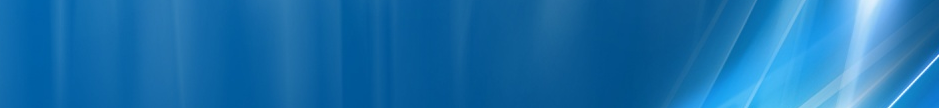 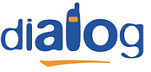 Acest site este unic, si asta din 2 motive : face parte din primele 6 microcell-uri instalate vreodata în tara de Mobil Rom în decembrie 1998 – fiind lansat pe data de 6 decembrie 1998, si se numara (alaturi de BI_869 D3M Hotel Dorobanti) printre primele doua microcell-uri Singleband care sa fi fost DualBand-uite pâna în 2004 în Capitala si în tara ! Niciun alt microcell nu combina aceste 2 particularitati !Numele oficial nu stiu exact la ce se refera – normal „MBR” este prescurtarea de la Mobil Rom, asa ca poate pe aici aveau niste clienti importanti de acoperit... numai ca în 1998 cladirea Europe House (care este exact în fata sa, catre ea acopera – mai precis catre Rompetrol HQ) probabil ca nici macar în proiect nu era (aparent au construit-o pe o perioada de 14 luni între anii 2001 / 2002). Site-ul este întradevar pe cladirea SalRom Bucuresti – Societetea Nationala a Sarii – antena fiind fixata la etajul 2, pe coltul din intersectia Calea Victoriei / intrarea Grigore Alexandrescu, si acopera catre Nord putin decalat spre marele bloc „Large apartment & office building”...HW equipmentBTS Alcatel M5M			   	| 2 TRX     |GSMBTS Alcatel M5M			  	| 2 TRX     |DCS				ALFO LC 23 (1+0)      BI_502 BSC Dorobanti		| 16 Mbps  Asadar acest site a fost lansat în 1998 foarte probabil cu un Evolium A910 / M4M, apoi, dupa ce Cosmorom a „liberat” banda 1800MHz (la 1 ianuarie 2003), au venit si l-au înlocuit cu un mai recent Evolium A9110 / M5M – instalând probabil în acelasi timp si un al doilea M5M pentru DCS si schimbând asadar si antena : toate aceste modificari erau gata în 2004, de atunci site-ul ramânând neschimbat ! Si vezi tu, Kathrein-ul a fost montat invers, cu „capu-n jos” (sper ca au protejat bine jumperii, ca ploua direct pe ei)...SW configurationCelula 900MHz a primit un RxLevel_Access_Min cu 5 dB mai mic decât ceea ce se practica în general, asa ca saraca este defavorizata per total cu 13 dB fata de stratul 900MHz macrocelular... asta probabil pentru a o „proteja” putin de congestii...BCCHLACCIDTRXDiverseDiverse64100185012H64, H67   EDGE RAM -96 dBmNot Barred601100485012H601, H629   EDGE !RAM -48 dBmBarredBA_List  6466 / 68 / 70 / 71 / 73 / 74 / 75 / 77 / 81 / 85 / 86 / 123  |  593 / 601 / 626 / 635BA_List  601589 / 593 / 595 / 604 / 626 / 635  |  64 / 66 / 68 / 70 / 71 / 73 / 74 / 77 / 81 / 85 / 86 / 123RAR2Test 7 |GSM    |DCS     EA  |  2Ter MB2T321260BSIC 40  |  RLT 20MT      |GSM    |DCSMS-TXPWR-MAX-CCH5                0PRP5DSF18BA       |GSM    |DCSBS-AG-BLKS-RES3                1CN       |GSM    |DCSCCCH configuration0                1RAI   |G|D103RAC  |G|D2CRH    |GSM    |DCS      8